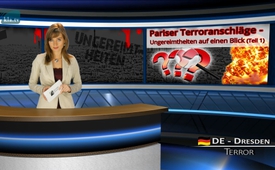 Parijse terreur: wat klopt er niet?  (deel 1)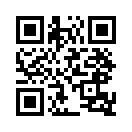 -President Francois Hollande sprak over een oorlog en voerde de noodtoestand in.
- op 14 november eiste de islamitische staat (IS) in een verklaring op internet de verantwoordelijkheid voor de aanslagen op.
-Van de terroristen werden er al heel snel meerdere geïdentificeerd. Mogelijke medeplichtigen en vermoedelijke aanstichters waren direct bekend en het opsporingsonderzoek ontbranddeOp 13 november 2015 werd de Franse hoofdstad door een serie ongeëvenaarde aanslagen geteisterd. Op zes verschillende plaatsen schoten drie terreurcommando’s willekeurig op mensen en brachten zichzelf door ontploffing om het leven. Over de aanslagen gaf Kla.tv reeds verslag; die vindt u in de ingevoegde uitzendingen (www.kla.tv/7130; www.kla.tv/7138; www.kla.tv/7153; www.kla.tv/7190; www.kla.tv/7198).
Nauwelijks was alles gebeurd, of het scheen voor de gevestigde massamedia al allemaal duidelijk te zijn:
-President Francois Hollande sprak over een oorlog en voerde de noodtoestand in.
- op 14 november eiste de islamitische staat (IS) in een verklaring op internet de verantwoordelijkheid voor de aanslagen op.
-Van de terroristen werden er al heel snel meerdere geïdentificeerd. Mogelijke medeplichtigen en vermoedelijke aanstichters waren direct bekend en het opsporingsonderzoek ontbrandde. Als  vermoedelijke aanstichter van de aanslagen ging het om de gezochte Belgische islamist Abdelhamid Abaaoud, die bij een politieactie ten noorden van de Franse hoofdstad resoluut werd gedood. Details daarover vindt u in de duitse uitzending: www.kla.tv/7237 van 13 november dit jaar.

Is het, als we de zaak van dichtbij bekijken, nog steeds allemaal zo glashelder, zoals de massamedia ons op het eerste gezicht willen laten geloven? U herinnert zich zeker de terreuraanslagen op 11 september 2001 in New York. Ook daar stond direct vast wie de daders waren en alles scheen duidelijk. In de loop van de tijd kwamen echter talrijke onwaarschijnlijkheden aan het licht, wat er tenslotte toe leidde, dat miljoenen Amerikanen niet meer tevreden waren met de officiële verklaring over de vernietiging van het World Trade Center. Kijk daarvoor naar de uitzending: www.kla.tv/6693 van 11 september 2015

Het lijkt heel vreemd dat de veiligheidsorganen aan de ene kant schijnbaar onvoldoende competentie hadden om de minutieus geplande aanslagen te verhinderen en anderzijds dat zij onmiddellijk na de aanslagen - als geen mens meer weet wat ervan te denken - alles kunnen overzien en onder controle hebben. 

Dit is de reden waarom wij in deze uitzending de gebeurtenissen rond de aanslagen in Parijs  nauwkeurig onder de loep nemen en de belangrijkste onwaarschijnlijkheden samenvatten. Meer details over de afzonderlijke punten vindt u bij de ingevoegde links. 
Wat klopt er niet bij de gebeurtenissen en aanslagen op 13 november in Parijs.
-1. Zoals de Duitse journalist en schrijver Gerhard Wisnewski opmerkte, hebben bijna alle grote aanslagen sinds 9/11 in New York hetzelfde patroon. Citaat: “Kort voor de aanslagen of zelfs gelijktijdig vinden rampenoefeningen plaats, die exact die gebeurtenis tot inhoud hebben....dat wordt aan de publieke opinie als echte terreuraanslag verkocht.” Zo ook in Parijs. Aan de Britse krant “The Guardian” zei de Franse ambulance arts Patrick Pelloux, dat ambulance personeel, politie en brandweer 's ochtends in Parijs op 13 november een oefening hielden. Hierbij ging het om fictieve aanslagen op meerdere plaatsen tegelijk. www.heise.de/tp/artikel/46/46585/1.html, www.kla.tv/7219, www.kla.tv/7138
-2. De aanvallers waren professioneel georganiseerd, gebruikten stormgeweren en droegen identieke springstofvesten, waaruit professionaliteit is af te leiden. Op deze avond stierven ongeveer 90 mensen in de concertzaal Le Bataclan. Volgens opsporingsambtenaren waren er bij het voetbalstadion vier doden, waaronder drie zelfmoordterroristen. Volgens Wisnewski wilden twee terroristen het stadion binnengaan. Zij werden wel tegengehouden maar niet gearresteerd. Als mensen in de derde wereld zich met zelfgebouwde springstofgordels laten ontploffen, dan sleuren zij in hun eentje al veel meer mensen mee. 

Als men geen gevaar wil lopen, als instrument gebruikt te worden door een doelbewuste misleiding, moeten deze onwaarschijnlijkheden zeker goed worden onderzocht.

In deel 2, belichten wij verdere onwaarschijnlijkheden in verband met de terroristen en de vermoedelijke aanstichters. Bovendien belichten wij de reacties van de regeringen. Wij laten ook zien wat de doeleinden van een misleiding zouden kunnen zijn. Tot morgen.door Daniel D.Bronnen:http://www.srf.ch/news/international/terror-in-paris-was-bisher-bekannt-ist

http://www.srf.ch/news/international/wer-sind-die-attentaeter-von-paris

www.heise.de/tp/artikel/46/46585/1

www.srf.ch/news/international/terror-in-paris-was-bisher-bekannt-istDit zou u ook kunnen interesseren:---Kla.TV – Het andere nieuws ... vrij – onafhankelijk – ongecensureerd ...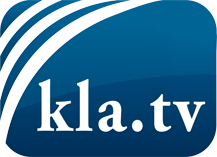 wat de media niet zouden moeten verzwijgen ...zelden gehoord van het volk, voor het volk ...nieuwsupdate elke 3 dagen vanaf 19:45 uur op www.kla.tv/nlHet is de moeite waard om het bij te houden!Gratis abonnement nieuwsbrief 2-wekelijks per E-Mail
verkrijgt u op: www.kla.tv/abo-nlKennisgeving:Tegenstemmen worden helaas steeds weer gecensureerd en onderdrukt. Zolang wij niet volgens de belangen en ideologieën van de kartelmedia journalistiek bedrijven, moeten wij er elk moment op bedacht zijn, dat er voorwendselen zullen worden gezocht om Kla.TV te blokkeren of te benadelen.Verbindt u daarom vandaag nog internetonafhankelijk met het netwerk!
Klickt u hier: www.kla.tv/vernetzung&lang=nlLicence:    Creative Commons-Licentie met naamgeving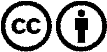 Verspreiding en herbewerking is met naamgeving gewenst! Het materiaal mag echter niet uit de context gehaald gepresenteerd worden.
Met openbaar geld (GEZ, ...) gefinancierde instituties is het gebruik hiervan zonder overleg verboden.Schendingen kunnen strafrechtelijk vervolgd worden.